UNIVERSIDAD AUTÓNOMA DE NAYARIT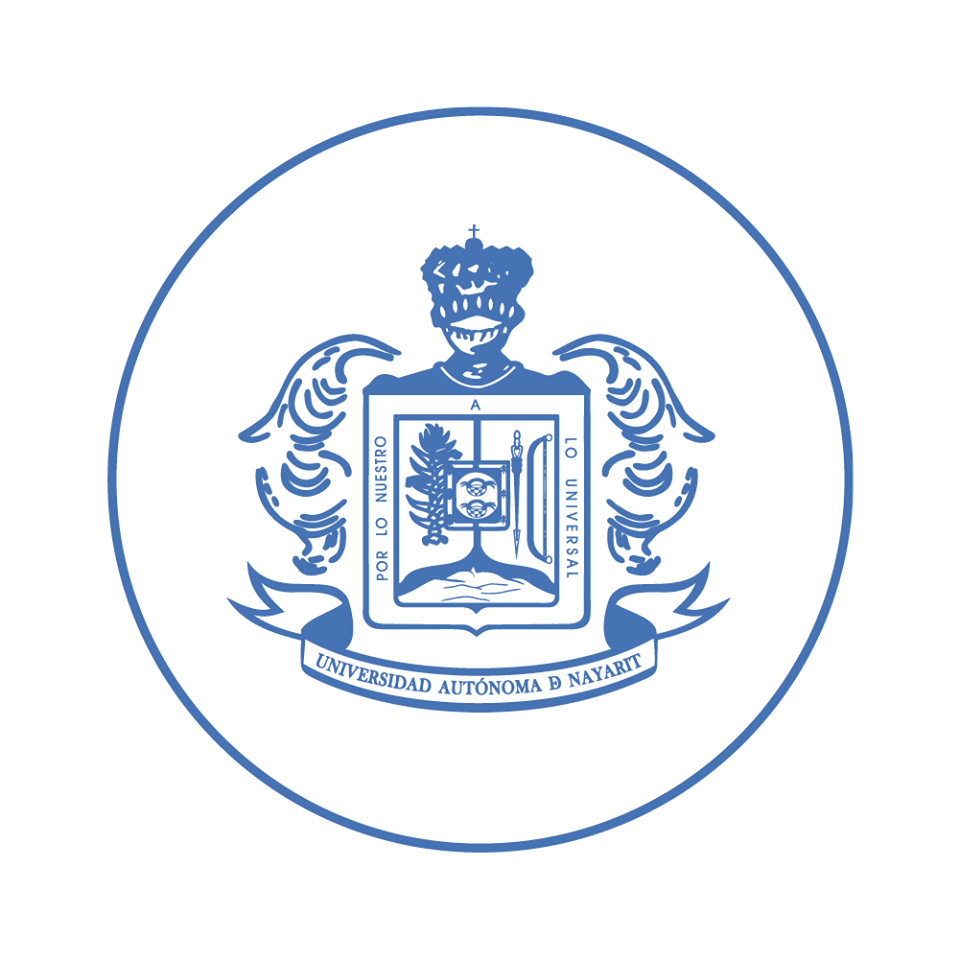 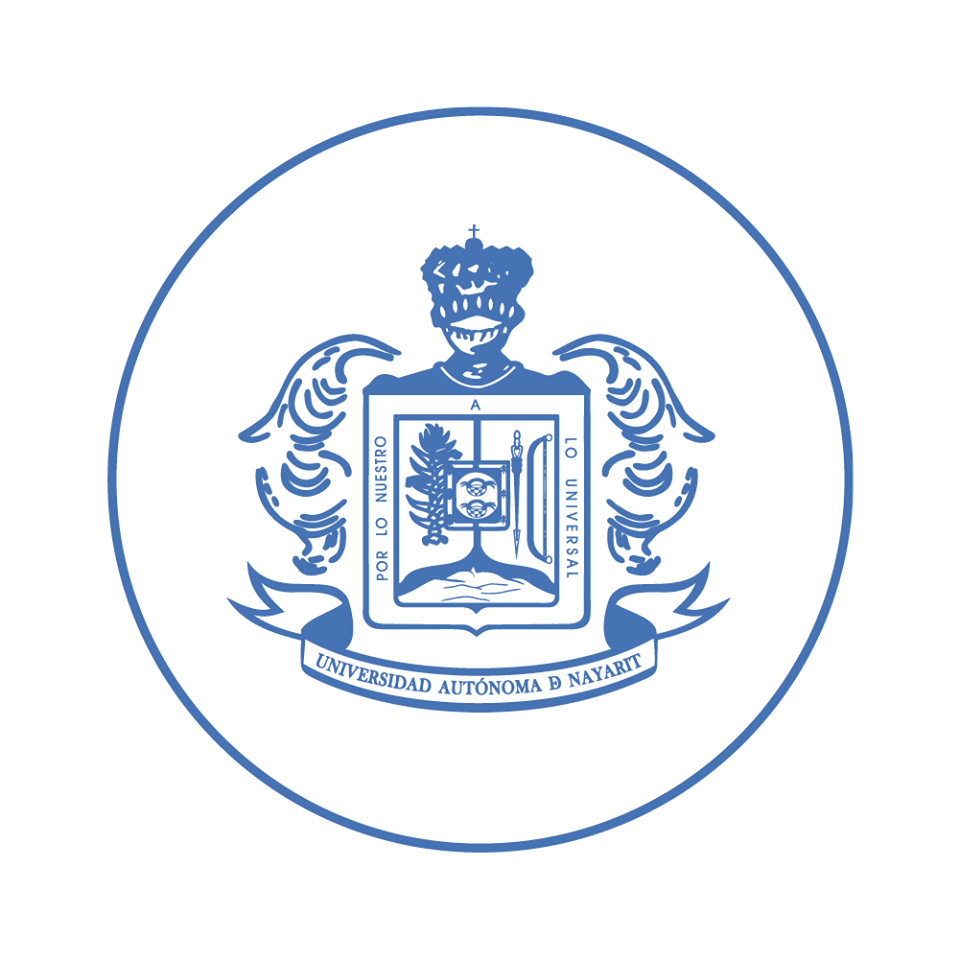 SECRETARÍA ACADÉMICADIRECCIÓN DE PROGRAMAS EDUCATIVOSFORMATO DE REGISTRO DE ACTIVIDAD ACADÉMICA(Instancias académicas colegiadas)       ________________________________                              __________________________________    Nombre y firma del (la) responsable                  Nombre y firma del (la) responsable de           de la Actividad Académica                               la instancia académica colegiada _______________________________Nombre, firma y sello del (la) coordinador (a)de Programa Académico o Director (a) de UAUNIVERSIDAD AUTÓNOMA DE NAYARITSECRETARÍA ACADÉMICA    DIRECCIÓN DE PROGRAMAS EDUCATIVOSPROGRAMA** DE LA ACTIVIDAD ACADÉMICANOTA:El Formato de Registro de Actividad Académica con participación estudiantil deberá entregarse en la Coordinación de Innovación para la Formación Integral del Estudiante (CIFIE), Dirección de Programas Educativos; Secretaría Académica.  DATOS DE CONTACTO: Segundo piso del Edificio PIIDA Docencia Universitaria. Horario: 9:00 a 14:00 hrs. y 17:00 a 20:00 hrs. Tel. 211-88-00 extensión 6615. *= El número de registro será proporcionado por la dependencia responsable (CIFIE), posterior al haber presentado este formato con la información requerida.  **= En el caso de curso, taller, seminario y diplomado, el llenado de todos los campos del programa de la actividad académica será obligatorio. Para el resto de ellas, será obligatorio como mínimo el nombre, objetivo y temas.NOMBRE DE LA ACTIVIDAD ACADÉMICANOMBRE DE LA ACTIVIDAD ACADÉMICANOMBRE DE LA ACTIVIDAD ACADÉMICANOMBRE DE LA ACTIVIDAD ACADÉMICANOMBRE DE LA ACTIVIDAD ACADÉMICANOMBRE DE LA ACTIVIDAD ACADÉMICAREGISTROREGISTROREGISTRONO. *NO. *FECHAFECHATIPO DE ACTIVIDAD ACADÉMICATIPO DE ACTIVIDAD ACADÉMICATIPO DE ACTIVIDAD ACADÉMICATIPO DE ACTIVIDAD ACADÉMICATIPO DE ACTIVIDAD ACADÉMICATIPO DE ACTIVIDAD ACADÉMICACurso _____     Taller _____      Foro _____       Panel _____      Debate _____      Coloquio _____       Simposio _____  Seminario _____        Diplomado _____       Conferencia _____        Congreso _____       Estancia Académica _____ Proyecto de investigación _____        Jornada científica/académica _____         Proyecto de intervención social _____       Otra: ___________________________________________________________Curso _____     Taller _____      Foro _____       Panel _____      Debate _____      Coloquio _____       Simposio _____  Seminario _____        Diplomado _____       Conferencia _____        Congreso _____       Estancia Académica _____ Proyecto de investigación _____        Jornada científica/académica _____         Proyecto de intervención social _____       Otra: ___________________________________________________________Curso _____     Taller _____      Foro _____       Panel _____      Debate _____      Coloquio _____       Simposio _____  Seminario _____        Diplomado _____       Conferencia _____        Congreso _____       Estancia Académica _____ Proyecto de investigación _____        Jornada científica/académica _____         Proyecto de intervención social _____       Otra: ___________________________________________________________Curso _____     Taller _____      Foro _____       Panel _____      Debate _____      Coloquio _____       Simposio _____  Seminario _____        Diplomado _____       Conferencia _____        Congreso _____       Estancia Académica _____ Proyecto de investigación _____        Jornada científica/académica _____         Proyecto de intervención social _____       Otra: ___________________________________________________________Curso _____     Taller _____      Foro _____       Panel _____      Debate _____      Coloquio _____       Simposio _____  Seminario _____        Diplomado _____       Conferencia _____        Congreso _____       Estancia Académica _____ Proyecto de investigación _____        Jornada científica/académica _____         Proyecto de intervención social _____       Otra: ___________________________________________________________Curso _____     Taller _____      Foro _____       Panel _____      Debate _____      Coloquio _____       Simposio _____  Seminario _____        Diplomado _____       Conferencia _____        Congreso _____       Estancia Académica _____ Proyecto de investigación _____        Jornada científica/académica _____         Proyecto de intervención social _____       Otra: ___________________________________________________________RESPONSABLE DE LA ACTIVIDAD ACADÉMICAEscribir nombre completo e información de contacto (correo electrónico, teléfono, Facebook, entre otros) para comunicación de los interesados.  RESPONSABLE DE LA ACTIVIDAD ACADÉMICAEscribir nombre completo e información de contacto (correo electrónico, teléfono, Facebook, entre otros) para comunicación de los interesados.  RESPONSABLE DE LA ACTIVIDAD ACADÉMICAEscribir nombre completo e información de contacto (correo electrónico, teléfono, Facebook, entre otros) para comunicación de los interesados.  RESPONSABLE DE LA ACTIVIDAD ACADÉMICAEscribir nombre completo e información de contacto (correo electrónico, teléfono, Facebook, entre otros) para comunicación de los interesados.  RESPONSABLE DE LA ACTIVIDAD ACADÉMICAEscribir nombre completo e información de contacto (correo electrónico, teléfono, Facebook, entre otros) para comunicación de los interesados.  RESPONSABLE DE LA ACTIVIDAD ACADÉMICAEscribir nombre completo e información de contacto (correo electrónico, teléfono, Facebook, entre otros) para comunicación de los interesados.  NOMBRE DE LA INSTANCIA ACADÉMICA COLEGIADA QUE ORGANIZADA (CA, Academia, otra)NOMBRE DE LA INSTANCIA ACADÉMICA COLEGIADA QUE ORGANIZADA (CA, Academia, otra)NOMBRE DE LA INSTANCIA ACADÉMICA COLEGIADA QUE ORGANIZADA (CA, Academia, otra)NOMBRE DE LA INSTANCIA ACADÉMICA COLEGIADA QUE ORGANIZADA (CA, Academia, otra)NOMBRE DE LA INSTANCIA ACADÉMICA COLEGIADA QUE ORGANIZADA (CA, Academia, otra)NOMBRE DE LA INSTANCIA ACADÉMICA COLEGIADA QUE ORGANIZADA (CA, Academia, otra)DIRIGIDO A ESTUDIANTES DEL O LOS PROGRAMAS ACADÉMICOSDIRIGIDO A ESTUDIANTES DEL O LOS PROGRAMAS ACADÉMICOSDIRIGIDO A ESTUDIANTES DEL O LOS PROGRAMAS ACADÉMICOSDIRIGIDO A ESTUDIANTES DEL O LOS PROGRAMAS ACADÉMICOSDIRIGIDO A ESTUDIANTES DEL O LOS PROGRAMAS ACADÉMICOSDIRIGIDO A ESTUDIANTES DEL O LOS PROGRAMAS ACADÉMICOSHORARIOTOTAL DE HORASLUGAR DE LA ACTIVIDADLUGAR DE LA ACTIVIDADMODALIDADMODALIDADPresencial_____Semipresencial _____ Virtual / A distancia _____Presencial_____Semipresencial _____ Virtual / A distancia _____FECHA DE INICIOFECHA DE INICIOFECHA DE TÉRMINOFECHA DE TÉRMINOFECHA DE TÉRMINOFECHA DE TÉRMINONOMBRE DE LA ACTIVIDAD ACADÉMICANOMBRE DE LA ACTIVIDAD ACADÉMICAOBJETIVOOBJETIVOTEMAS Y SUBTEMASTEMAS Y SUBTEMASCRONOGRAMA DE ACTIVIDADESCRONOGRAMA DE ACTIVIDADESACTIVIDADFECHA / PERIODO / HORASPROCESO DE EVALUACIÓN PROCESO DE EVALUACIÓN REFERENCIAS BIBLIOGRÁFICAS / ACERVOS DE CONSULTAREFERENCIAS BIBLIOGRÁFICAS / ACERVOS DE CONSULTA